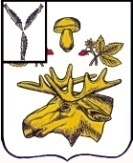 СОБРАНИЕБАЗАРНО-КАРАБУЛАКСКОГО МУНИЦИПАЛЬНОГО РАЙОНА САРАТОВСКОЙ ОБЛАСТИРЕШЕНИЕ« 24 »  декабря  2021 г. 						                                  №  228О внесении изменений в приложение к  решению Собрания Базарно-Карабулакского муниципального района от 26.12.2016 г. № 33 «Об утверждении Положения о публичных слушаниях в Базарно-Карабулакском муниципальном районе Саратовской области»В соответствии с Федеральным законом от 06.10.2003 N 131-ФЗ "Об общих принципах организации местного самоуправления в Российской Федерации", руководствуясь Уставом Базарно-Карабулакского муниципального района Саратовской области, Собрание Базарно-Карабулакского муниципального района Саратовской областиРЕШИЛО: 1. Внести в приложение к решению Собрания Базарно - Карабулакского муниципального района от 26.12.2016 г. № 33 «Об утверждении Положения о публичных слушаниях в Базарно-Карабулакском муниципальном районе Саратовской области» (с изм. от 26.04.2017г. №23,  от  30.08.2018г. №153) следующие изменения:1.1. пункт 5.1 дополнить абзацем третьим следующего содержания: «Жители Базарно-Карабулакского муниципального района могут предоставить свои замечания и предложения по вынесенному на обсуждение проекту муниципального правового акта, в том числе посредством официального сайта администрации Базарно-Карабулакского муниципального района.»;1.2. пункт 7.6. изложить в следующей редакции: «7.6. Орган или должностное лицо, принявшее решение о проведении публичных слушаний, обеспечивает опубликование итоговых документов публичных слушаний, включая мотивированное обоснование принятых решений. Организация опубликования заключения о результатах публичных слушаний и мотивированного обоснования принятого решения обеспечивается Комиссией.Заключение о результатах публичных слушаний и мотивированное обоснование принятого решения публикуется в газете "Вестник района" и размещается (публикуется) на официальном сайте администрации Базарно-Карабулакского муниципального района.»;1.3. в  пункте 8.4. слова  «http://bkarabulak.sarmo.ru/.» заменить на слова  «https://admbk.ru/.»;1.4. в подпункте 1 пункта 8.6.  слова «http://bkarabulak.sarmo.ru/» заменить на слова  «https://admbk.ru/»;1.5. в подпункте 3 пункта 8.7.  после слов «в письменной форме» дополнить словами  «или в форме электронного документа».2. Настоящее решение разместить на официальном сайте администрации Базарно-Карабулакского муниципального района Саратовской области в сети «Интернет».3. Контроль  исполнения  настоящего решения возложить на секретаря Собрания Базарно-Карабулакского муниципального района Н.А. Крупнову.Председатель СобранияБазарно-Карабулакского муниципального района                                                                                    Л.П. КомароваГлава Базарно-Карабулакского муниципального района                                                                                      О.А. Чумбаев